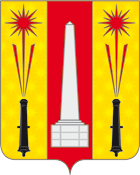 АДМИНИСТРАЦИЯ МУНИЦИПАЛЬНОГО ОБРАЗОВАНИЯ СЕЛЬСКОЕ ПОСЕЛЕНИЕ «ХОРОШЕВО»РЖЕВСКОГО РАЙОНА ТВЕРСКОЙ ОБЛАСТИПОСТАНОВЛЕНИЕ18.03.2020 г.                                                                                                               № 17О подготовке и проведении мероприятийпо предупреждению лесных, торфяныхи других пожаров на территории МОсельское поселения «Хорошево» в 2021 г.   Во исполнение Федеральных законов РФ от 21.12.1994 г. № 68-ФЗ «О защите населения и территорий от чрезвычайных ситуаций природного и техногенного характера», № 131-ФЗ от 06.10.2003 года «Об общих принципах организации местного самоуправления», в целях своевременной подготовки к пожароопасному периоду 2020г., обеспечения безопасности населения, снижения риска возникновения и негативных последствий массовых лесных, торфяных и других пожаров на территории сельского поселения «Хорошево»ПОСТАНОВЛЯЮ:1. Утвердить план мероприятий по подготовке к пожароопасному периоду на территории МО сельское поселение «Хорошево» Ржевского района на 2021 год (приложение №1).2. Руководителям объектов образования, культуры, предприятий на территории сельского поселения обеспечить контроль за выполнением противопожарных мероприятий.3. Настоящее постановление вступает в силу с момента подписания и подлежит обнародованию.4. Контроль за исполнением настоящего постановления оставляю за собой.Глава сельского поселения «Хорошево»                                               М.В. БеловПриложение №1УТВЕРЖДАЮГлава с/п «Хорошево»                                                                                                                                                             _______________          М.В. Белов18.03.2021  г.ПЛАН мероприятий по подготовке к пожароопасному периоду на территории МО СП «Хорошево» Ржевского района на 2021 годМероприятия по обеспечению первичных мер пожарной безопасности разработаны в соответствии с требованиями Федерального закона от 21 декабря 1994 года № 69-ФЗ «О пожарной безопасности»; Федерального закона от 22 июня 2008г. № 123-ФЗ «Технический регламент о требованиях пожарной безопасности».№ п/п№ п/п                        Мероприятие                                   Срок1.1.Нормативное  правовое регулирование  в  пределах своей компетенции, в том числе принятие законодательных и иных нормативных правовых актов, регламентирующих вопросы организационно-правового, финансового, материально-технического обеспечения в области пожарной безопасностиПостоянно2.2.Всесторонний анализ обстановки с пожарами, противопожарной защищенности территорий, учреждений и объектов экономики. Ежегодно 1-й квартал3.Разработка, утверждение и исполнение соответствующих бюджетов в части расходов на пожарную безопасностьРазработка, утверждение и исполнение соответствующих бюджетов в части расходов на пожарную безопасностьЕжегодно4.Провести инструктажи по мерам пожарной безопасности всех жителей муниципального образования                                          Провести инструктажи по мерам пожарной безопасности всех жителей муниципального образования                                          Постоянно 1 раз в полугодие5.Организация, поддержание в постоянной готовности и контроль,  за работоспособностью системы оповещения населения при угрозе возникновения крупных пожаровОрганизация, поддержание в постоянной готовности и контроль,  за работоспособностью системы оповещения населения при угрозе возникновения крупных пожаровПостоянно 1 раз в полугодие6.Организация мероприятий по подготовке к весенне-летнему пожароопасному периодуОрганизация мероприятий по подготовке к весенне-летнему пожароопасному периодуЕжегодно март - май7.Привлечение на тушение крупных пожаров граждан, сил и средств юридических лиц независимо от форм собственности, определив порядок и условия их привлечения по соответствующим договорамПривлечение на тушение крупных пожаров граждан, сил и средств юридических лиц независимо от форм собственности, определив порядок и условия их привлечения по соответствующим договорамПри необходимости в соответствие    с планом привлечения   сил и средств8.Корректировка перечней  особо важных (пожаро-взрыво опасных, относящихся к историко-культурному наследию, с массовым пребыванием людей и т.п.) объектов, а также объектов, на которых в обязательном порядке должна создаваться пожарная охранаКорректировка перечней  особо важных (пожаро-взрыво опасных, относящихся к историко-культурному наследию, с массовым пребыванием людей и т.п.) объектов, а также объектов, на которых в обязательном порядке должна создаваться пожарная охранаЕжегодно декабрь - январь9.Организация мероприятий по подготовке к осенне-зимнему пожароопасному периодуОрганизация мероприятий по подготовке к осенне-зимнему пожароопасному периодуЕжегодно сентябрь - ноябрь10.Организация мероприятий по обеспечению безопасного  проведения  мероприятий,  связанных с массовым присутствием  граждан  (праздники,   спортивные  мероприятия, День района и т.п.)Организация мероприятий по обеспечению безопасного  проведения  мероприятий,  связанных с массовым присутствием  граждан  (праздники,   спортивные  мероприятия, День района и т.п.)В период подготовки к мероприятиям11.Обязательное обучение населения мерам пожарной безопасностиОбязательное обучение населения мерам пожарной безопасностиПостоянно 1 раз в полугодие.12.Организация проведения месячников пожарной безопасности в зависимости от цикличности изменения пожарной обстановки и необходимости укрепления противопожарной устойчивости территорий, учреждений и объектов экономики:- весенне-летний пожароопасный период;-	осенне-зимний пожароопасный период;-	летний оздоровительный период;-	период подготовки образовательных учреждений к учебному году;-	празднование Нового Года и Рождества Христова и т.п.Организация проведения месячников пожарной безопасности в зависимости от цикличности изменения пожарной обстановки и необходимости укрепления противопожарной устойчивости территорий, учреждений и объектов экономики:- весенне-летний пожароопасный период;-	осенне-зимний пожароопасный период;-	летний оздоровительный период;-	период подготовки образовательных учреждений к учебному году;-	празднование Нового Года и Рождества Христова и т.п.Ежегодно апрель-май, октябрь-ноябрь13.Организация контроля,  за противопожарным состоянием мест проживания граждан, входящих в группу «риска» - больных, одиноких и престарелых, неблагополучных и   многодетных семей, лиц, злоупотребляющих алкоголем и т.п.Организация контроля,  за противопожарным состоянием мест проживания граждан, входящих в группу «риска» - больных, одиноких и престарелых, неблагополучных и   многодетных семей, лиц, злоупотребляющих алкоголем и т.п.Постоянно14.Работа по выявлению и сносу бесхозных и ветхих строенийРабота по выявлению и сносу бесхозных и ветхих строенийПостоянно15.Организация мер  по обеспечению  возможности использования пожарных водоемов и безаварийной работы систем противопожарного водоснабжения в условиях низких температурОрганизация мер  по обеспечению  возможности использования пожарных водоемов и безаварийной работы систем противопожарного водоснабжения в условиях низких температурЕжегодно ноябрь - апрель16.Проведение инвентаризации котельных, газораспределительных станций, тепловых узлов, мест хранения запасов топлива, определение их потенциальной пожарной опасности и укрепление противопожарной устойчивостиПроведение инвентаризации котельных, газораспределительных станций, тепловых узлов, мест хранения запасов топлива, определение их потенциальной пожарной опасности и укрепление противопожарной устойчивостиЕжегодно сентябрь - ноябрь